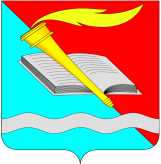  администрация Фурмановского  муниципального районаПОСТАНОВЛЕНИЕот 04.03.2020									           		      № 184г. Фурманов О внесении изменений в постановление администрации Фурмановского муниципального района от 07.04.2016 №237 «Об утверждении правил определения требований к закупаемым муниципальными органами Фурмановского муниципального района и подведомственными указанным органам казенными учреждениями и бюджетными учреждениями отдельным видам товаров, работ, услуг (в том числе предельных цен товаров, работ, услуг)»В соответствии со статьей 19 Федерального закона от 05.04.2013 № 44-ФЗ «О контрактной системе в сфере закупок товаров, работ, услуг для обеспечения государственных и муниципальных нужд», постановлением Правительства Российской Федерации от 02.09.2015 № 926 «Об утверждении общих правил определения требований к закупаемым заказчиками отдельным видам товаров, работ, услуг (в том числе предельных цен товаров, работ, услуг)» администрация Фурмановского муниципального района п о с т а н о в л я е т :	1. Внести изменения в Приложение к постановлению администрации Фурмановского муниципального района от 07.04.2016 №237 «Об утверждении правил определения требований к закупаемым муниципальными органами Фурмановского муниципального района и подведомственными указанным органам казенными учреждениями и бюджетными учреждениями отдельным видам товаров, работ, услуг (в том числе предельных цен товаров, работ, услуг)» (далее – Правила):	1.1. Приложение №2 к Правилам изложить в следующей редакции (прилагается).	2. Разместить постановление на официальном сайте администрации Фурмановского муниципального района в информационно-телекоммуникационной сети Интернет.	3. Настоящее постановление вступает в силу с момента подписания. О.В.Куранова2-03-24Обязательный перечень отдельных видов товаров, работ, услуг, закупаемых муниципальными органами Фурмановского муниципального района и подведомственными указанным органам казенными учреждениями и бюджетными учреждениями, в отношении которых устанавливаются потребительские свойства и иные характеристикиГлава Фурмановского муниципального районаР.А.СоловьевПриложение к постановлению администрации Фурмановского муниципального района от 04.03.2020 № 184Приложение № 2к Правилам определения требований к отдельным видам товаров,работ, услуг (в том числе предельных цен товаров, работ, услуг), закупаемым муниципальными органами Фурмановского муниципального района и подведомственными указанныморганам казенными учреждениями и бюджетными учреждениями№ п/пКод по ОКПД 2Наименование товара, работы, услугиТребования к потребительским свойствам (в том числе к качеству) и иным характеристикамТребования к потребительским свойствам (в том числе к качеству) и иным характеристикамТребования к потребительским свойствам (в том числе к качеству) и иным характеристикамТребования к потребительским свойствам (в том числе к качеству) и иным характеристикамТребования к потребительским свойствам (в том числе к качеству) и иным характеристикамТребования к потребительским свойствам (в том числе к качеству) и иным характеристикамТребования к потребительским свойствам (в том числе к качеству) и иным характеристикамТребования к потребительским свойствам (в том числе к качеству) и иным характеристикамТребования к потребительским свойствам (в том числе к качеству) и иным характеристикамТребования к потребительским свойствам (в том числе к качеству) и иным характеристикамТребования к потребительским свойствам (в том числе к качеству) и иным характеристикамТребования к потребительским свойствам (в том числе к качеству) и иным характеристикам№ п/пКод по ОКПД 2Наименование товара, работы, услугиХарактеристикаЕдиница измеренияЗначение характеристикиПодведомственные муниципальным органам Фурмановского муниципального района казенные учреждения и бюджетные учрежденияПодведомственные муниципальным органам Фурмановского муниципального района казенные учреждения и бюджетные учреждения№ п/пКод по ОКПД 2Наименование товара, работы, услугиХарактеристикаКод по ОКЕИНаименованиеВысшие должности, не отнесенные к муниципальным должностям муниципальной службыВыборные должностные лица, осуществляющие свои полномочия на постоянной основеВысшие должности муниципальной службыГлавные должности муниципальной службыВедущие должности муниципальной службыСтаршие и младшие должности муниципальной службыЛица, исполняющие обязанности по техническому обеспечению деятельности, не замещающие должности муниципальной службы и не являющиеся муниципальными служащимиРуководителиСпециалисты123456789101112131415126.20.11Компьютеры портативные массой не более 10 кг, такие как ноутбуки, планшетные компьютеры, карманные компьютеры, в том числе совмещающие функции мобильного телефонного аппарата, электронные записные книжки и аналогичная компьютерная техникаРазмер и тип экрана "до"126.20.11Компьютеры портативные массой не более 10 кг, такие как ноутбуки, планшетные компьютеры, карманные компьютеры, в том числе совмещающие функции мобильного телефонного аппарата, электронные записные книжки и аналогичная компьютерная техникаВес126.20.11Компьютеры портативные массой не более 10 кг, такие как ноутбуки, планшетные компьютеры, карманные компьютеры, в том числе совмещающие функции мобильного телефонного аппарата, электронные записные книжки и аналогичная компьютерная техникаТип процессора126.20.11Компьютеры портативные массой не более 10 кг, такие как ноутбуки, планшетные компьютеры, карманные компьютеры, в том числе совмещающие функции мобильного телефонного аппарата, электронные записные книжки и аналогичная компьютерная техникаЧастота процессора126.20.11Компьютеры портативные массой не более 10 кг, такие как ноутбуки, планшетные компьютеры, карманные компьютеры, в том числе совмещающие функции мобильного телефонного аппарата, электронные записные книжки и аналогичная компьютерная техникаРазмер оперативной памяти126.20.11Компьютеры портативные массой не более 10 кг, такие как ноутбуки, планшетные компьютеры, карманные компьютеры, в том числе совмещающие функции мобильного телефонного аппарата, электронные записные книжки и аналогичная компьютерная техникаОбъем накопителя126.20.11Компьютеры портативные массой не более 10 кг, такие как ноутбуки, планшетные компьютеры, карманные компьютеры, в том числе совмещающие функции мобильного телефонного аппарата, электронные записные книжки и аналогичная компьютерная техникаТип жесткого диска126.20.11Компьютеры портативные массой не более 10 кг, такие как ноутбуки, планшетные компьютеры, карманные компьютеры, в том числе совмещающие функции мобильного телефонного аппарата, электронные записные книжки и аналогичная компьютерная техникаОптический привод126.20.11Компьютеры портативные массой не более 10 кг, такие как ноутбуки, планшетные компьютеры, карманные компьютеры, в том числе совмещающие функции мобильного телефонного аппарата, электронные записные книжки и аналогичная компьютерная техникаНаличие модулей Wi-Fi, Bluetooth, поддержки 3G (UMTS)126.20.11Компьютеры портативные массой не более 10 кг, такие как ноутбуки, планшетные компьютеры, карманные компьютеры, в том числе совмещающие функции мобильного телефонного аппарата, электронные записные книжки и аналогичная компьютерная техникаТип видеоадаптера126.20.11Компьютеры портативные массой не более 10 кг, такие как ноутбуки, планшетные компьютеры, карманные компьютеры, в том числе совмещающие функции мобильного телефонного аппарата, электронные записные книжки и аналогичная компьютерная техникаВремя работы126.20.11Компьютеры портативные массой не более 10 кг, такие как ноутбуки, планшетные компьютеры, карманные компьютеры, в том числе совмещающие функции мобильного телефонного аппарата, электронные записные книжки и аналогичная компьютерная техникаОперационная система126.20.11Компьютеры портативные массой не более 10 кг, такие как ноутбуки, планшетные компьютеры, карманные компьютеры, в том числе совмещающие функции мобильного телефонного аппарата, электронные записные книжки и аналогичная компьютерная техникаПредустановленное программное обеспечение126.20.11Компьютеры портативные массой не более 10 кг, такие как ноутбуки, планшетные компьютеры, карманные компьютеры, в том числе совмещающие функции мобильного телефонного аппарата, электронные записные книжки и аналогичная компьютерная техникаПредельная цена226.20.13Машины вычислительные электронные цифровые, содержащие в одном корпусе центральный процессор и устройство ввода и вывода, объединенные или нет для автоматической обработки данныхПояснения по требуемой продукции: компьютеры персональные настольные, рабочие станции выводаТип (моноблок/системный блок и монитор)226.20.13Машины вычислительные электронные цифровые, содержащие в одном корпусе центральный процессор и устройство ввода и вывода, объединенные или нет для автоматической обработки данныхПояснения по требуемой продукции: компьютеры персональные настольные, рабочие станции выводаРазмер экрана монитора226.20.13Машины вычислительные электронные цифровые, содержащие в одном корпусе центральный процессор и устройство ввода и вывода, объединенные или нет для автоматической обработки данныхПояснения по требуемой продукции: компьютеры персональные настольные, рабочие станции выводаТип процессора226.20.13Машины вычислительные электронные цифровые, содержащие в одном корпусе центральный процессор и устройство ввода и вывода, объединенные или нет для автоматической обработки данныхПояснения по требуемой продукции: компьютеры персональные настольные, рабочие станции выводаЧастота процессора226.20.13Машины вычислительные электронные цифровые, содержащие в одном корпусе центральный процессор и устройство ввода и вывода, объединенные или нет для автоматической обработки данныхПояснения по требуемой продукции: компьютеры персональные настольные, рабочие станции выводаРазмер оперативной памяти226.20.13Машины вычислительные электронные цифровые, содержащие в одном корпусе центральный процессор и устройство ввода и вывода, объединенные или нет для автоматической обработки данныхПояснения по требуемой продукции: компьютеры персональные настольные, рабочие станции выводаОбъем накопителя226.20.13Машины вычислительные электронные цифровые, содержащие в одном корпусе центральный процессор и устройство ввода и вывода, объединенные или нет для автоматической обработки данныхПояснения по требуемой продукции: компьютеры персональные настольные, рабочие станции выводаТип жесткого диска226.20.13Машины вычислительные электронные цифровые, содержащие в одном корпусе центральный процессор и устройство ввода и вывода, объединенные или нет для автоматической обработки данныхПояснения по требуемой продукции: компьютеры персональные настольные, рабочие станции выводаОптический привод226.20.13Машины вычислительные электронные цифровые, содержащие в одном корпусе центральный процессор и устройство ввода и вывода, объединенные или нет для автоматической обработки данныхПояснения по требуемой продукции: компьютеры персональные настольные, рабочие станции выводаТип видеоадаптера226.20.13Машины вычислительные электронные цифровые, содержащие в одном корпусе центральный процессор и устройство ввода и вывода, объединенные или нет для автоматической обработки данныхПояснения по требуемой продукции: компьютеры персональные настольные, рабочие станции выводаОперационная система226.20.13Машины вычислительные электронные цифровые, содержащие в одном корпусе центральный процессор и устройство ввода и вывода, объединенные или нет для автоматической обработки данныхПояснения по требуемой продукции: компьютеры персональные настольные, рабочие станции выводаПредустановленное программное обеспечение226.20.13Машины вычислительные электронные цифровые, содержащие в одном корпусе центральный процессор и устройство ввода и вывода, объединенные или нет для автоматической обработки данныхПояснения по требуемой продукции: компьютеры персональные настольные, рабочие станции выводаПредельная цена326.20.16Устройства ввода или вывода, содержащие или не содержащие в одном корпусе запоминающие устройства. Пояснения по требуемой продукции: принтеры, сканеры, МФУМетод печати (струйный/лазерный - для принтера/многофункционального устройства)326.20.16Устройства ввода или вывода, содержащие или не содержащие в одном корпусе запоминающие устройства. Пояснения по требуемой продукции: принтеры, сканеры, МФУРазрешение сканирования (для сканера/многофункционального устройства)326.20.16Устройства ввода или вывода, содержащие или не содержащие в одном корпусе запоминающие устройства. Пояснения по требуемой продукции: принтеры, сканеры, МФУЦветность (цветной/черно-белый)326.20.16Устройства ввода или вывода, содержащие или не содержащие в одном корпусе запоминающие устройства. Пояснения по требуемой продукции: принтеры, сканеры, МФУМаксимальный формат326.20.16Устройства ввода или вывода, содержащие или не содержащие в одном корпусе запоминающие устройства. Пояснения по требуемой продукции: принтеры, сканеры, МФУСкорость печати/сканирования326.20.16Устройства ввода или вывода, содержащие или не содержащие в одном корпусе запоминающие устройства. Пояснения по требуемой продукции: принтеры, сканеры, МФУНаличие дополнительных модулей и интерфейсов (сетевой интерфейс, устройства чтения карт памяти и т.д.)426.30.22Аппараты телефонные для сотовых сетей связи или для прочих беспроводных сетей. Пояснения по требуемой продукции: телефоны мобильныеТип устройства (телефон/смартфон)426.30.22Аппараты телефонные для сотовых сетей связи или для прочих беспроводных сетей. Пояснения по требуемой продукции: телефоны мобильныеПоддерживаемые стандарты426.30.22Аппараты телефонные для сотовых сетей связи или для прочих беспроводных сетей. Пояснения по требуемой продукции: телефоны мобильныеОперационная система426.30.22Аппараты телефонные для сотовых сетей связи или для прочих беспроводных сетей. Пояснения по требуемой продукции: телефоны мобильныеВремя работы426.30.22Аппараты телефонные для сотовых сетей связи или для прочих беспроводных сетей. Пояснения по требуемой продукции: телефоны мобильныеМетод управления (сенсорный/кнопочный)426.30.22Аппараты телефонные для сотовых сетей связи или для прочих беспроводных сетей. Пояснения по требуемой продукции: телефоны мобильныеКоличество SIM-карт426.30.22Аппараты телефонные для сотовых сетей связи или для прочих беспроводных сетей. Пояснения по требуемой продукции: телефоны мобильныеНаличие модулей и интерфейсов (Wi-Fi, Bluetooth, USB, GPS)426.30.22Аппараты телефонные для сотовых сетей связи или для прочих беспроводных сетей. Пояснения по требуемой продукции: телефоны мобильныеСтоимость годового владения оборудованием (включая договоры технической поддержки, обслуживания, сервисные договоры) из расчета на одного абонента (одну единицу трафика) в течение всего срока службы426.30.22Аппараты телефонные для сотовых сетей связи или для прочих беспроводных сетей. Пояснения по требуемой продукции: телефоны мобильныеПредельная цена383РубльНе более 15,0 тыс.Не более 15,0 тыс.Не более 15,0 тыс.Не более 15,0 тыс.Не более 15,0 тыс.529.10.2Автомобили легковыеМощность двигателя251Лошадиная силаНе более 200Не более 200Не более 200Не более 200Не более 200529.10.2Автомобили легковыеКомплектация529.10.2Автомобили легковыеПредельная цена383РубльНе более 2,5 млн.Не более 2,5 млн.Не более 2,5 млн.Не более 2,5 млн.Не более 1,5 млн.629.10.3Средства автотранспортные для перевозки 10 или более человекМощность двигателя629.10.3Средства автотранспортные для перевозки 10 или более человекКомплектация729.10.4Средства автотранспортные грузовыеМощность двигателя729.10.4Средства автотранспортные грузовыеКомплектация831.01.11Мебель металлическая для офисовМатериал (металл)931.01.11.150Мебель для сидения, преимущественно с металлическим каркасомМатериал (металл)931.01.11.150Мебель для сидения, преимущественно с металлическим каркасомОбивочные материалыПредельное значение: кожа натуральная. Возможные значения: искусственная кожа, тканьПредельное значение: кожа натуральная. Возможные значения: искусственная кожа, тканьПредельное значение: кожа натуральная. Возможные значения: искусственная кожа, тканьПредельное значение: кожа натуральная. Возможные значения: искусственная кожа, тканьПредельное значение: кожа натуральная. Возможные значения: искусственная кожа, тканьВозможное значение: тканьВозможное значение: тканьПредельное значение: кожа натуральная. Возможные значения: искусственная кожа, тканьВозможное значение: ткань1031.01.12Мебель деревянная для офисовМатериал (вид древесины)Предельное значение: массив древесины "ценных" пород (твердых лиственных и тропических). Возможные значения: древесина хвойных и лиственных породПредельное значение: массив древесины "ценных" пород (твердых лиственных и тропических). Возможные значения: древесина хвойных и лиственных породПредельное значение: массив древесины "ценных" пород (твердых лиственных и тропических). Возможные значения: древесина хвойных и лиственных породПредельное значение: массив древесины "ценных" пород (твердых лиственных и тропических). Возможные значения: древесина хвойных и лиственных породПредельное значение: массив древесины "ценных" пород (твердых лиственных и тропических). Возможные значения: древесина хвойных и лиственных породВозможные значения: древесина хвойных и лиственных породВозможные значения: древесина хвойных и лиственных породПредельное значение: массив древесины "ценных" пород (твердых лиственных и тропических). Возможные значения: древесина хвойных и лиственных породВозможные значения: древесина хвойных и лиственных пород1131.01.12.160Мебель для сидения, преимущественно с деревянным каркасомМатериал (вид древесины)Предельное значение: массив древесины "ценных" пород (твердых лиственных и тропических). Возможные значения: древесина хвойных и лиственных породПредельное значение: массив древесины "ценных" пород (твердых лиственных и тропических). Возможные значения: древесина хвойных и лиственных породПредельное значение: массив древесины "ценных" пород (твердых лиственных и тропических). Возможные значения: древесина хвойных и лиственных породПредельное значение: массив древесины "ценных" пород (твердых лиственных и тропических). Возможные значения: древесина хвойных и лиственных породПредельное значение: массив древесины "ценных" пород (твердых лиственных и тропических). Возможные значения: древесина хвойных и лиственных породВозможные значения: древесина хвойных и лиственных породВозможные значения: древесина хвойных и лиственных породПредельное значение: массив древесины "ценных" пород (твердых лиственных и тропических). Возможные значения: древесина хвойных и лиственных породВозможные значения: древесина хвойных и лиственных пород1131.01.12.160Мебель для сидения, преимущественно с деревянным каркасомОбивочные материалыПредельное значение: кожа натуральная. Возможные значения: искусственная кожа, тканьПредельное значение: кожа натуральная. Возможные значения: искусственная кожа, тканьПредельное значение: кожа натуральная. Возможные значения: искусственная кожа, тканьПредельное значение: кожа натуральная. Возможные значения: искусственная кожа, тканьПредельное значение: кожа натуральная. Возможные значения: искусственная кожа, тканьВозможное значение: ткань.Возможное значение: ткань.Предельное значение: кожа натуральная. Возможные значения: искусственная кожа, тканьВозможное значение: ткань